ENG 211 ACADEMIC SPEAKING SKILLS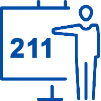 DEBATE/DISCUSSION GRADE SHEETNameQuality of argumentsDelivery & StyleLanguageTOTAL10÷2TOTAL10÷215  4  3  2  13   2   12   125  4  3  2  13   2   12   135  4  3  2  13   2   12   145  4  3  2  13   2   12   155  4  3  2  13   2   12   165  4  3  2  13   2   12   175  4  3  2  13   2   12   185  4  3  2  13   2   12   195  4  3  2  13   2   12   1105  4  3  2  13   2   12   1115  4  3  2  13   2   12   1125  4  3  2  13   2   12   1135  4  3  2  13   2   12   1145  4  3  2  13   2   12   1155  4  3  2  13   2   12   1165  4  3  2  13   2   12   1175  4  3  2  13   2   12   1185  4  3  2  13   2   12   1195  4  3  2  13   2   12   1205  4  3  2  13   2   12   1215  4  3  2  13   2   12   1225  4  3  2  13   2   12   1235  4  3  2  13   2   12   1245  4  3  2  13   2   12   1255  4  3  2  13   2   12   1265  4  3  2  13   2   12   1